GS 58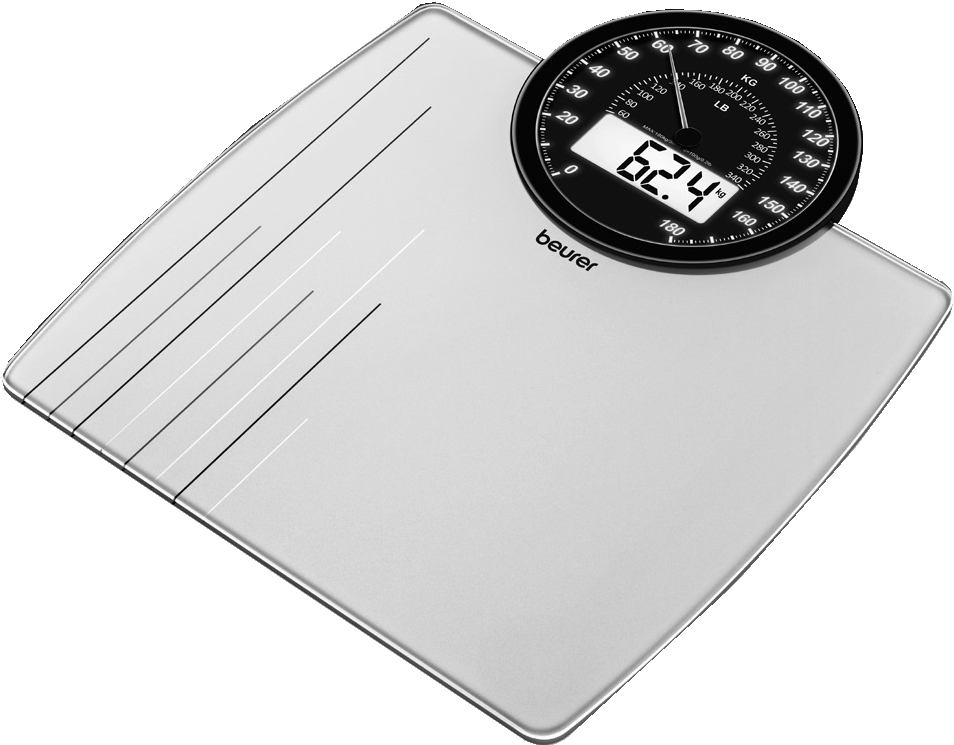 Uputstvo za upotrebuPoštovani kupci,Radujemo se što ste se odlučili za jedan proizvod iz našeg asortimana. Mi stojimo iza kvalitetnih i ispitanih proizvoda sa polja toplote, blage terapije, masaže, mjerenja težine, krvnog pritiska, tjelesne temperature, pulsa i zraka.
Molimo da ova uputstva pažljivo pročitate, sačuvate ih za kasniju upotrebu, učinite ih dostupnim trećim licima i poštujete upozorenja.Srdačni pozdravi, 
Vaš Beurer timPažljivo pročitajte uputstvo za upotrebu, isto sačuvajte za kasniju upotrebu, učinite ga dostupnim drugim korisnicima i poštujte uputstva.Početna upotreba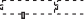 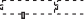 Umetnite baterije ili uklonite izolacionu traku.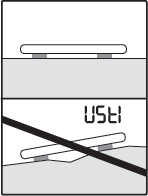 Postavite vagu na čvrstu, ravnu površinu. 	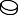 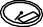 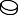 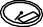 Vaga se može prebaciti na alternativne mjerne jedinice.
d=0,1 kg / 0,2 lb/1lbVaganje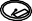 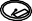 Zakoračite na vaguBrzi početak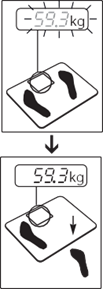 Stanite mirno za vrijeme vaganja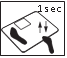 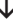 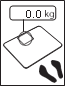 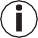      Napomena
Za prvu upotrebu i premještanje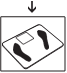 Funkcija podsjetnika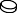 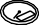 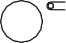 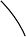 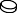 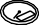 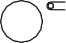 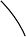 Za uporedive vrijednosti, vaga uključuje alarm 24 sata nakon posljednjeg vaganja. Aktiviranje i deaktiviranje pritiskom na dugme ALARM.Kada se na displeju prikaže „     ”, aktivira se funkcija podsjetnika.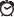 Poruke o greškama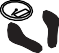 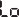 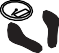 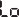 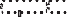 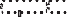 Prazna baterija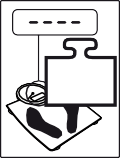 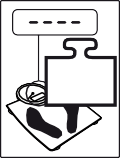 Premašen maksimalni kapacitet težineOpći savjetiMaksimalni kapacitet 180 kg (396 lb / 28 st)Graduacija 100 g (0.2 lb / 1 lb)Čišćenje: Možete očistiti vagu vlažnom krpom i sa malo tečnog deterdženta, ako je potrebno. Nikada ne uranjajte vagu u vodu, niti je perite pod tekućom vodom.Zaštitite vagu od udaraca, vlage, prašine, hemikalija, drastičnih promjena u temperaturi, elektromagnetnih polja i izvora toplote koji su u neposrednoj blizini.Nikada  nemojte zakoračiti na vanjsku ivicu vage jednim stopalom, jer to može da izazove prevrtanje vage!Držite ambalažni materijal dalje od djece! Nije namijenjena za komercijalnu upotrebu.Ako  imate bi lo  kakvih  pitanja  u  vezi  sa  radom  i  upotrebem  naših  aparata,  molimo  kontaktirajte  lokalne  prodavače  ili korisnički servis.Prije nego što podnesete zahtjev, provjerite baterije i zamijenite ih ako je potrebno.Popravke moraju obavljati samo korisnički servisi ili ovlašteni dobavljači.Ako vaša koža ili oči dođu u kontakt s tekućinom iz baterije, isperite to mjesto vodom ipotražite liječničku pomoć.Opasnost od gušenja! Mala djeca mogu progutati i ugušiti se baterijama.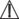 Držite baterije van dohvata male djece. Pridržavajte se znakova polariteta plus (+) i minus (-).Ako je baterija iscurila, stavite zaštitne rukavice i odjeljak za baterije očistite suhom krpom.Zaštitite baterije od prekomjerne vrućine. Opasnost od eksplozije! Nikada ne bacajte baterije u vatru.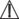 Nemojte puniti ili praviti kratki spoj baterijama. Ako se uređaj neće koristiti duže vrijeme, izvadite baterije iz odjeljka za baterije.Koristite samo identične ili jednake vrste baterija.Uvijek istodobno mijenjajte sve baterije.Nemojte koristiti punjive baterije.Nemojte rastavljati ili drobiti baterije.Potrošene baterije ne čine uobičajen kućni otpad! Iste se smatraju toksičnim otpadom i kao takav, treba biti odložen u specijalnim kontejnerima, mjestima za sakupljanje toksičnog otpada ili donesen prodavačima električnih uređaja.Baterije koje sadrže štetne  materije s u   označene  ovako: 
Pb = Baterija sadrži olovo, 
Cd = Baterija sadrži kadmijum, 
Hg = Baterija sadrži živu.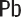 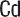 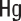 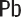 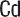 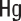 Zbog očuvanja okoliša, uređaj koji je izašao iz upotrebe nemojte odlagati u kućni otpad. Odložite uređaj u odgovarajući lokalni centar za reciklažu otpada u vašem mjestu. Koristiti uređaj u skladu s direktivom EZ - a WEEE (Waste Electrical and Electronic Equipment). Ako imate bilo kakvih pitanja, obratite se komunalnim centrima nadležnim za odlaganje smeća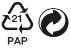 Ambalažu odložite na ekološki prihvatljiv način.           